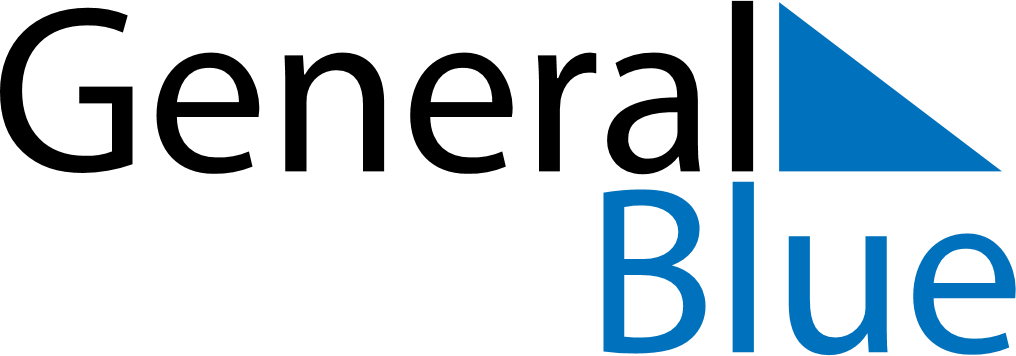 Daily PlannerSeptember 18, 2023 - September 24, 2023Daily PlannerSeptember 18, 2023 - September 24, 2023Daily PlannerSeptember 18, 2023 - September 24, 2023Daily PlannerSeptember 18, 2023 - September 24, 2023Daily PlannerSeptember 18, 2023 - September 24, 2023Daily PlannerSeptember 18, 2023 - September 24, 2023Daily Planner MondaySep 18TuesdaySep 19WednesdaySep 20ThursdaySep 21FridaySep 22 SaturdaySep 23 SundaySep 24MorningAfternoonEvening